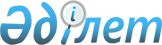 Ақтоғай аудандық мәслихатының 2021 жылғы 29 желтоқсандағы № 77/16 "2022-2024 жылдарға арналған Ақжол ауылдық округінің бюджеті туралы" шешіміне өзгерістер енгізу туралыПавлодар облысы Ақтоғай аудандық мәслихатының 2022 жылғы 6 желтоқсандағы № 134/29 шешімі
      Ақтоғай аудандық мәслихаты ШЕШТІ:
      1. Ақтоғай аудандық мәслихатының "2022-2024 жылдарға арналған Ақжол ауылдық округінің бюджеті туралы" 2021 жылғы 29 желтоқсандағы № 77/16 шешіміне (нормативтік құқықтық актілерді мемлекеттік тіркеу тізілімінде № 162749 болып тіркелген) келесі өзгерістер енгізілсін:
      шешімнің 1-тармағы жаңа редакцияда жазылсын:
       "1. 2022-2024 жылдарға арналған Ақжол ауылдық округінің бюджеті тиісінше 1, 2 және 3 - қосымшаларға сәйкес, соның ішінде 2022 жылға арналған келесі көлемдерде бекітілсін:
      1) кірістер - 65076 мың теңге, соның ішінде:
      салықтық түсімдер - 2792 мың теңге;
      салықтық емес түсімдер - 77 мың теңге;
      негізгі капиталды сатудан түсетін түсімдер - 158 мың теңге;
      трансферттер түсімі - 62049 мың теңге;
      2) шығындар - 66876 мың теңге;
      3) таза бюджеттік кредиттеу - 0;
      4) қаржы активтерімен операциялар бойынша сальдо - 0;
      5) бюджет тапшылығы (профициті) - -1800 мың теңге;
      6) бюджет тапшылығын қаржыландыру (профицитін пайдалану) - 1800 мың теңге.";
      көрсетілген шешімнің 1-қосымшасы осы шешімнің қосымшасына сәйкес жаңа редакцияда жазылсын.
      2. Осы шешім 2022 жылғы 1 қаңтардан бастап қолданысқа енгізіледі. 2022 жылға арналған Ақжол ауылдық округінің бюджеті (өзгерістермен)
					© 2012. Қазақстан Республикасы Әділет министрлігінің «Қазақстан Республикасының Заңнама және құқықтық ақпарат институты» ШЖҚ РМК
				
      Ақтоғай аудандық мәслихатының хатшысы 

Ж. Ташенев
Павлодар облысы
Ақтоғай аудандық
мәлихатының 2022 жылғы
6 желтоқсандағы № 134/29
шешіміне қосымшаПавлодар облысы
Ақтоғай аудандық
мәлихатының 2021 жылғы
29 желтоқсандағы № 77/16
шешіміне 1-қосымша
Санаты
Санаты
Санаты
Атауы
Сомасы
(мың
теңге)
Сыныбы
Сыныбы
Атауы
Сомасы
(мың
теңге)
Кіші сыныбы
Атауы
Сомасы
(мың
теңге)
1
2
3
4
5
1. Кірістер
65076
1
Салықтық түсімдер
2792
01
Табыс салығы
896
2
Жеке табыс салығы
896
04
Меншікке салынатын салықтар
1872
1
Мүлікке салынатын салықтар
95
3
жер салығы
25
4
Көлік құралдарына салынатын салық
1752
05
3
Жерді пайдаланғаны үшін төлем
24
2 Салықтық емес түсімдер
Салықтық емес түсімдер
77
06
Басқа да салықтық емес түсімдер
77
9
Басқа да салықтық емес түсімдер
77
 3
Негізгі капиталды сатудан түсетін түсімдер
158
03
Жердi және материалдық емес активтердi сату
158
1
Жерді сату
158
4
 Трансферттердің түсімдері
62049
02
Мемлекеттiк басқарудың жоғары тұрған органдарынан түсетiн трансферттер
62049
3
Аудандардың (облыстық маңызы бар қаланың) бюджетінен трансферттер
62049
Функционалдық топ
Функционалдық топ
Функционалдық топ
Функционалдық топ
Функционалдық топ
Сомасы
(мың
теңге)
Кіші функция
Кіші функция
Кіші функция
Кіші функция
Сомасы
(мың
теңге)
Бюджеттік бағдарламалардың 
әкімшісі
Бюджеттік бағдарламалардың 
әкімшісі
Бюджеттік бағдарламалардың 
әкімшісі
Сомасы
(мың
теңге)
Бағдарлама
Бағдарлама
Сомасы
(мың
теңге)
Атауы
Сомасы
(мың
теңге)
1
2
3
4
5
6
2. Шығындар
66876
01
Жалпы сипаттағы мемлекеттік қызметтер
36319
1
Мемлекеттiк басқарудың жалпы функцияларын орындайтын өкiлдi, атқарушы және басқа органдар
36319
124
Аудандық маңызы бар қала, ауыл, кент, ауылдық округ әкімінің аппараты
36319
001
Аудандық маңызы бар қала, ауыл, кент, ауылдық округ әкімінің қызметін қамтамасыз ету жөніндегі қызметтер
35959
022
Мемлекеттік органның күрделі шығыстары
360
06
Әлеуметтiк көмек және әлеуметтiк қамсыздандыру
2284
2
Әлеуметтік көмек
2284
124
Аудандық маңызы бар қала, ауыл, кент, ауылдық округ әкімінің аппараты
2284
003
Мұқтаж азаматтарға үйде әлеуметтік көмек көрсету
2284
07
Тұрғын үй-коммуналдық шаруашылық
25653
3
Елді-мекендерді көркейту
25653
007
Мемлекеттік тұрғын үй қорын сақтауды ұйымдастыру
908
124
Аудандық маңызы бар қала, ауыл, кент, ауылдық округ әкімінің аппараты
24745
008
Елді мекендердегі көшелерді жарықтандыру
4092
009
Елді мекендердің санитариясын қамтамасыз ету
1200
011
Елді мекендерді абаттандыру мен көгалдандыру
19453
08
Мәдениет, спорт, туризм және ақпараттық кеңістік
360
1
Мәдениет саласындағы қызмет
360
124
Аудандық маңызы бар қала, ауыл, кент, ауылдық округ әкімінің аппараты
360
006
Жергілікті деңгейде мәдени-демалыс жұмысын қолдау
360
12
Көлік және коммуникация
2260
1
Автомобиль көлігі
2260
124
Аудандық маңызы бар қала, ауыл, кент, ауылдық округ әкімінің аппараты
2260
013
Аудандық маңызы бар қалаларда, ауылдарда, кенттерде, ауылдық округтерде автомобиль жолдарының жұмыс істеуін қамтамасыз ету
2260
3. Таза бюджеттік кредиттеу
0
4. Қаржы активтерімен операциялар бойынша сальдо
0
5. Бюджет тапшылығы (профициті)
-1800
6. Бюджет тапшылығын қаржыландыру (профицитін пайдалану)
1800
8
Бюджет қаражаты қалдықтарының қозғалысы
1800
01
Бюджет қаражаты қалдықтары
1800
1
Бюджет қаражатының бос қалдықтары
1800
01
Бюджет қаражатының бос қалдықтары
1800